Föräldrarmöte 2018-03-20Pojkar -09Agenda/protokoll med röd text:Närvarande: Fredrik Brännberg, Marie Rosenqvist, Robert Larsson, Sofie Hanning, Stefan Hellzén, Peter Källklint, Robert Lindh, Erica Hedman, Ulrica Jansson, Magnus Billow , Ayyissa Osman, Micke Thörn, Stefan KlemetsHur jobbar vi – idell verksamhetLedare är föräldrar, vi behöver ibland hitta ersättare på ledar-sidanFöräldrar aktiv roll – Förening och lagTill alla fotbollsföräldrar – Sörmlands fotbollsförbund		Sida 4Bilder på barn (bl.a. laget.se) : Meddela Fredrik om ni inte vill ha med bilder på ert barnMedlemsavgifter – påminnelse För att försäkringar och likande ska gälla behöver spelare ha betalt avgifter innan seriestart.De flesta hade fått fakturan på medlemsavgiftenJust nu är det 15 spelare i lagetKvicksundscupen 21 April				Sida 5Samling på Orrliden - Sammandrag / CuperTränarna beslutar inför varje cup/sammandrag om vi samlas på Orrliden eller på plats för matchen. Är det tidigt match ville de flesta föräldrar åka direkt till match.Sammandrag 2 lag	, datum och plats enligt nedan, kan bli ändring.     laget.se gäller:Sammandragen kommer att spelas med 2 lag i år också, för att hålla uppe speltiden för killarna. Viktigt att försöka delta för att få avbytare i lagen.6/5 – Kvicksunds SK27/5 – Skogstorps GoIF10/6 – Triangelns IK18/8 – BK Sport2/9 – IK StandardJönbergska cupen 17 Juni, NorrköpingJönbergska cupen spelas 17 juni i Norrköping. Alla spelare får en biljett till en av Norrköpings allsvenska matcher under sommaren. Ingen övernattning vad vi vet i nuläget.Planer på avslutade Cup till HöstenTräning till sommaren, Tisdagar + Torsdagar 17.30-19.00 är inriktningen, kan ändrasNär utomhusträningen drar igång har vi önskemål om tisdagar + torsdagar 17:30-19:00. Alla var med på 1½ timmes träning utomhus i stället för bara 1 timme. Träningstiderna är dock inte bestämda än, möte med föreningen är i v 13?Uppgifter för föräldrar under 2018Kontaktförälder efter Ulrica, Hjälptränare vid behovStjärnbanan – Övernattning 25 Maj Orrliden, bör ha förälder med? Pinchos?Föräldrarfest, Grillning + Öl/vin på Orrliden, festfixargrupp. Sammanhållning.Uppgifter 2018 – Alla hjälps åt, inga undantag, kontaktföräldrar styr.Kontaktförälder efter Ulrica – Billow och Klemets skulle kolla med resp. fru. Om ingen kan/vill ställa upp tar Erica på sig uppgiften. Marie fortsätter 1 år till.Micke Parneus och Marie Rosenqvist ställer upp som hjälptränare vid behov. Vi vet inte ännu i vilken utsträckning det blir. Beror på hur det kommer att se ut för Daniel och Sami.Stjärnbanan – barnen blir belönade med en stjärna när de skött sig på träningarna. Efter 10 stjärnor kommer belöningen och pojkarna har fått ge förslag på vad de vill. (fungerar som arbetsrobanan i skolan) Övernattning på Orrliden den 25/5 – den/de som vill/behöver ha förälder med får ha det. Föräldrafest – vi träffas och grillar/äter och dricker nåt gott och umgås på Orrliden. Ulrica och Marie tog på sig att ordna detta. Överskottet går till laget.Uppgifter 2018 – alla kommer att få hjälpas åt med det som behöver göras under 2018. Om tränare, kontaktföräldrar och sponsorer ska vara undantagna kommer det inte finnas några kvar som kan utföra uppgifterna. Ingen opponerade sig mot det. Kontaktföräldrarna styr upp och har koll på vem som gör vad.Ekonomi – Saldo 12 535 SEK. Sponsring 19 500 SEK, Pant ~3 700SEK	Sida 6-7Sponsring 2018Träningsställ behövs generellt inte?  Ny design.Cuper, ha kul med lagetRyggsäckar med tryck. (Andra tips?) ½ själv ½ sponsorSpara pengar till killarna blir äldre, dyrare senare, vill fortsätta utan sälja prylar eller plocka skräp senareKevin behöver ha alla kläder då han inte spelade förra åretVilhelm och Emil R behöver ny träningsoverall då deras är för små. Det är ny design för 2018.Sponsringen ska gå till cuper/sammandrag och att kunna göra något kul med lagetVi är inne på att alla ska ha varsin ryggsäck att använda till matcher. Barnets namn/initialer samt SGOIFs logga tryckt på ryggan.  ½ betalas av förälder och ½ av sponsorerna. Mössor och keps var också uppe som förslag.Vi försöker fortsätta med sponsring och samla pant för att kunna göra sånt här i framtiden också utan att behöva sälja kakor/kläder osv. Det vi får över ett år sparas i lagkassan tills killarna blir äldre då det blir dyrare med cuper/övernattningar.Magnus vill fortsätta som sponsor även i årStefan H kollar med sin arbetsgivare om de kan tänka sig vara sponsorer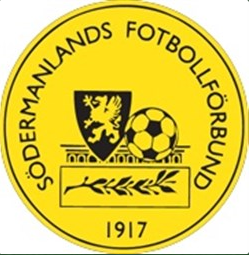 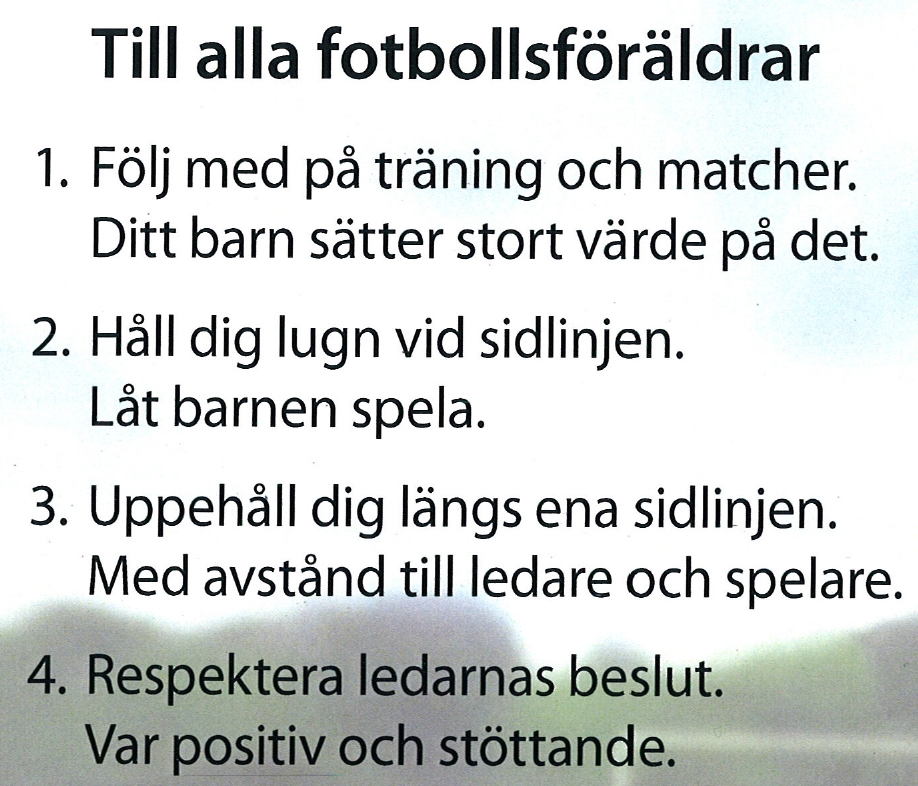 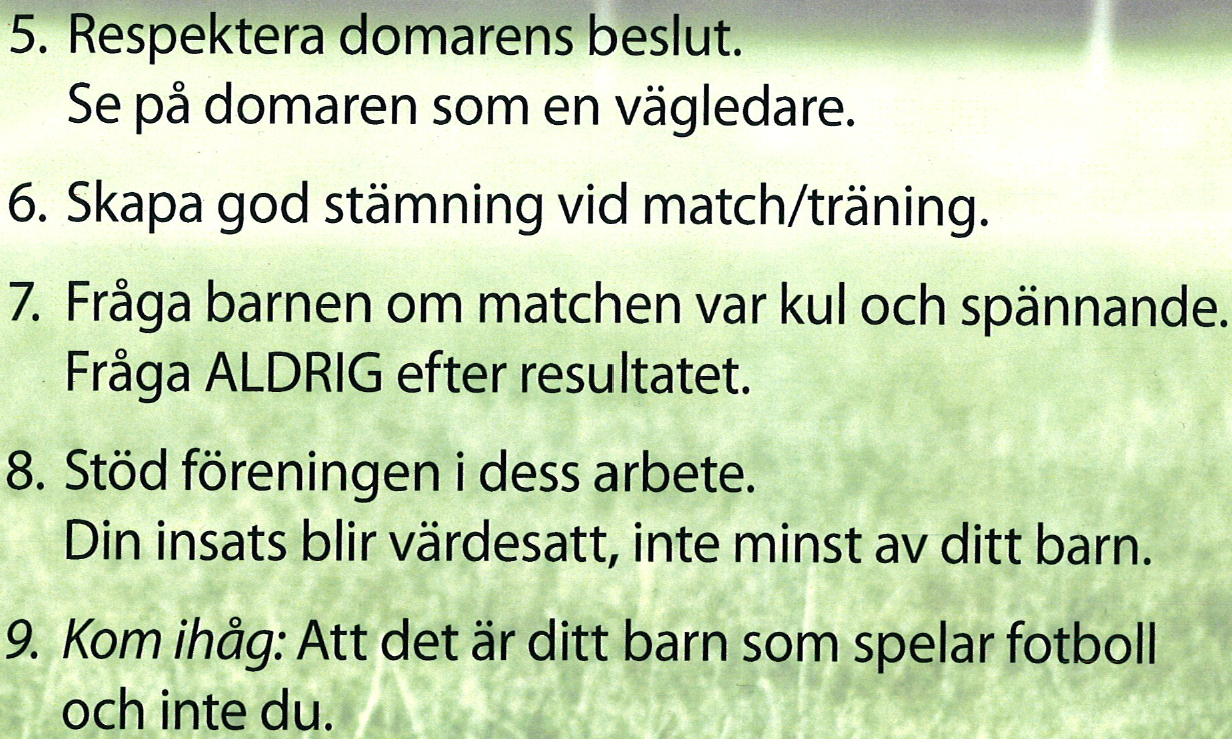 Kvicksundscupen lördag den 21 april 5-manna.Detaljer kring samling och matchtider kommer senareKvicksunds IP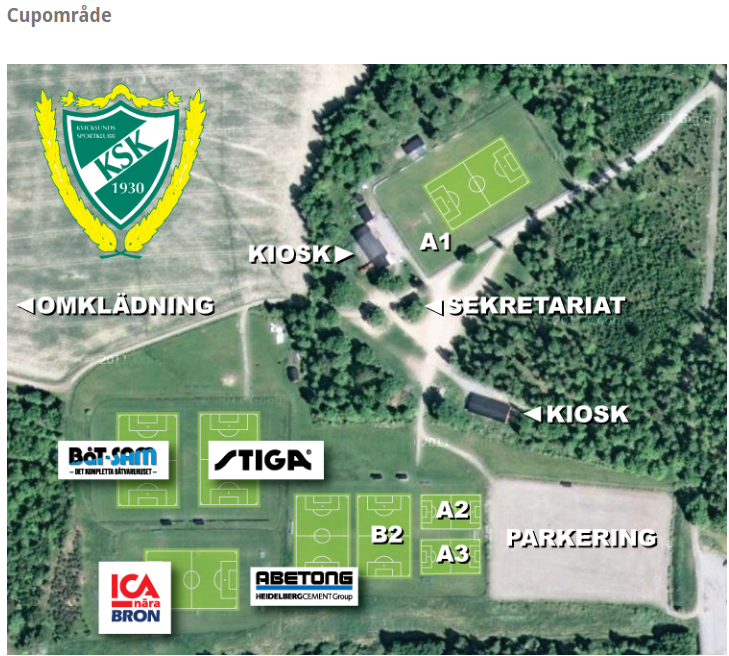 Väl möttFredrik, Sami och DanielEkonomi 2017: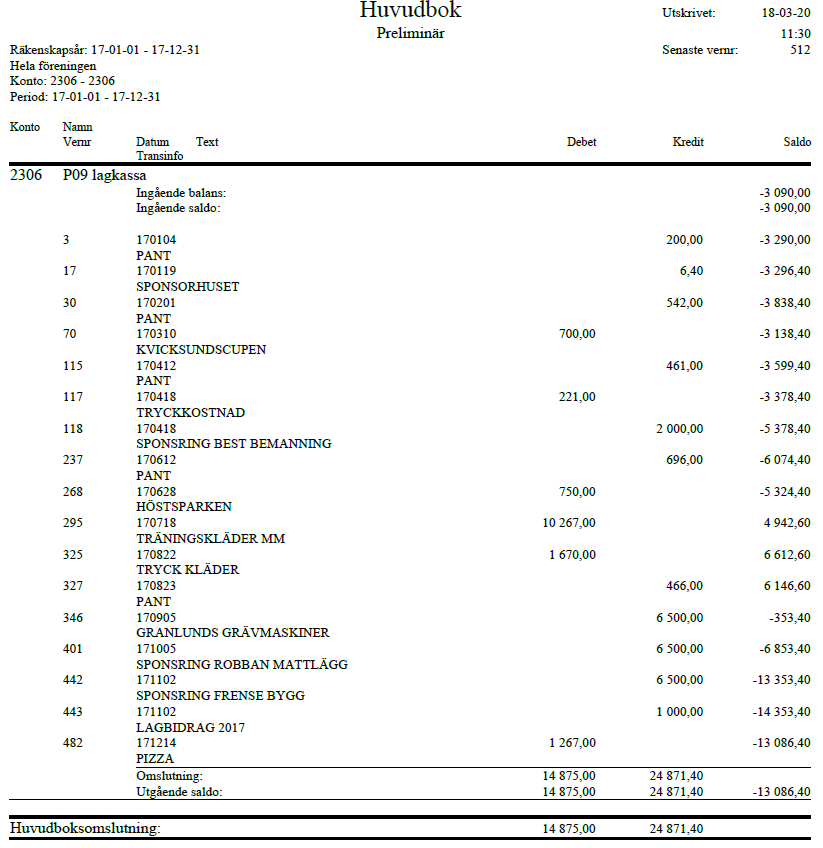 Ekonomi 2017: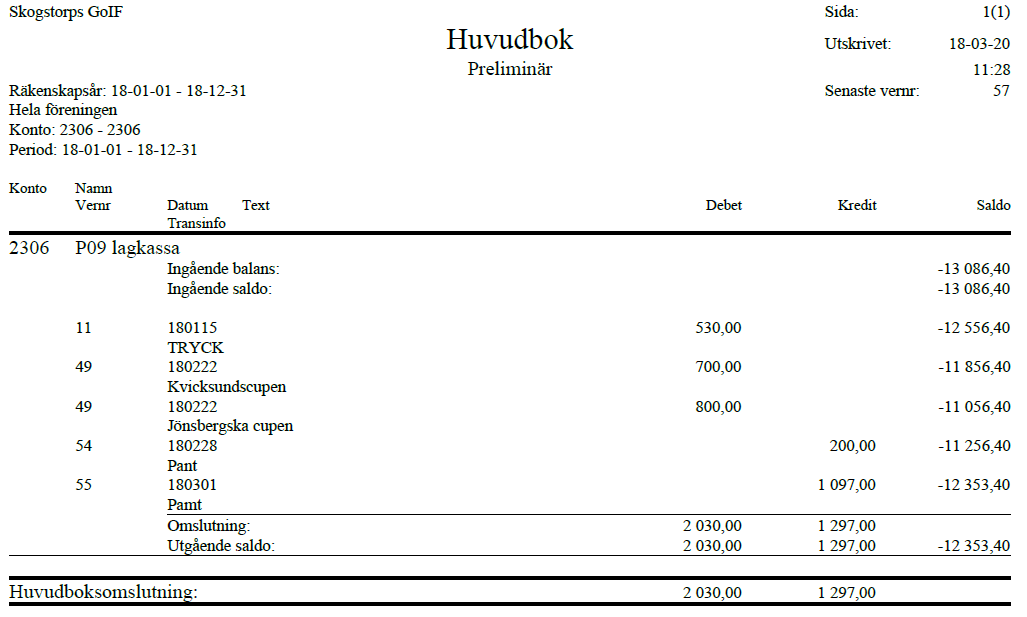 